Сценарий занятия в технологии «Ситуация» по развитию познавательно-исследовательской деятельности младших дошкольников.ОО (регион, город, поселок и др.): ЯНАО, Тюменской области, г. Ноябрьск.Наименование ОО: Муниципальное Автономное Дошкольное Образовательное Учреждение «Малыш»Номинация: Образовательная ситуация с дошкольникамиОбразовательная область: «Познавательное развитие», интеграция с образовательными областями «Речевое развитие», «Социально-коммуникативное развитие»Возрастная группа: Первая группа общеразвивающей направленности №1, младший дошкольный возраст (2-3 года)Тема: «Подарок Котика»Основные цели:Способствовать к пониманию и желанию самостоятельно познавать детьми свойств природных объектов, используя простейшие способы исследования с ними; учить устанавливать взаимосвязи между этими объектами (песок, вода);Продолжать расширять и активизировать активный и пассивный словарь детей на основе обогащения представлений о ближайшем окружении (освоение слов, обозначающих познавательно - исследовательские действия и признаки предметов );Воспитывать аккуратность и одобрять доброжелательные отношения между детьми в общении и совместной деятельности (подать леечку, налить воду, подать салфетку и т.д.)Используемые технологии: технология «Ситуация» Л.Г.Петерсон, технология ТРИЗ-РТВ.Дидактические материалы: Котёнок, «чудесный мешочек», картинки с изображением: «Правила игры с песком».Оборудование: Поднос, формочка для песка, лопатка, фартук для каждого ребенка, кинетический и сухой песок, леечка или опрыскиватель, влажные салфетки, клеёнка.Краткая аннотация к работе: Образовательная ситуация разработана в технологии «Ситуация» деятельностного метода Л.Г.Петерсон по типу «открытие» нового знания. В данном случае представлен опыт работы по формированию и развитию познавательно-исследовательской деятельности у дошкольников посредством экологического воспитания в контексте программы «Мир открытий».Ход образовательной ситуации:Введение в ситуацию:Дидактические задачи: Мотивировать детей на включение в совместную игровую деятельность с воспитателем, объяснять детям меры предосторожности и правила во время игры с песком,Воспитатель собирает детей около себя.- Послушайте, ребята, а кто это к нам стучит? 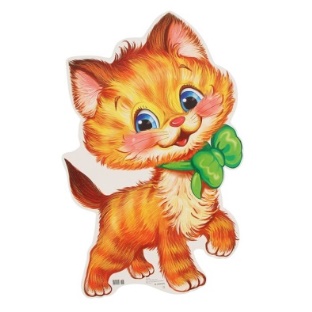 В дверь слышен стук.- Я, маленький клубочек,Чудный голосочек,Мордочка усатая,Шубка полосатаяМягкие лапки,А в лапках  царапки! МЯУ!Ответ детей:- Котёнок!- Правильно, это котенок. Посмотрите, а в лапках у него не только царапки, но и еще что-то интересное, это же «Чудесный мешочек»! Как вы думаете, что в нем?По очереди отпускают ручку в мешочек и озвучивают свой вариант ответа.-Песок, правильно! Педагог высыпает содержимое на поднос.- Мяу, давайте скорее строить из песка фигурки! Котенок начинает баловаться с песком.-Котик постой, баловаться с песком опасно! Послушай, ребята тебе объяснят, как нужно правильно играть с пескомПравила игры с песком: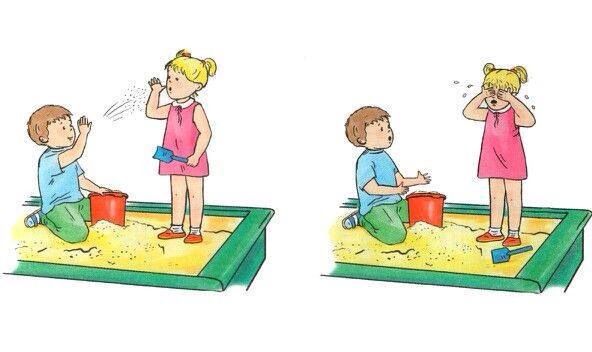 Не бросай песок в лицо - можешь повредить глаза!Не бери песок в рот – можешь подавиться!После игры с песком нужно мыть руки!- Все запомнил котик? Одеваем фартуки, чтобы быть чистыми. Теперь можно аккуратно поиграть вместе с ребятами. Посмотрите, у нас есть формочки, лопатки. Присаживайтесь на стульчики.Педагог предлагает детям построить с помощью пасочек фигурки из песка.Актуализация знаний: Дидактические задачи: Продолжать объяснять детям меры предосторожности и правила во время игры с песком. Пробуждение интереса к игре с песком. Развитие мелкой моторики рук, тонких тактильных ощущений, Развитие познавательных процессов. Обыгрывание построения фигурок при помощи пасочек;- Я беру в руки формочку для песка и с помощью лопатки накладываю и утрамбовываю песочек. Возьмите формочку которая вам нравится и лопаткой насыпьте песочек. Ладошкой можно уплотнить песочек. Теперь аккуратно перевернем формочку с песком на поднос. Повторите, ребята.- Котик тебе нравятся наши фигурки из песка?-Мяу-мяу! Очень понравились.Затруднение в ситуации:Дидактические задачи: Используя меру помощи, методом речевой инструкции и рука в руке, развиваем тактильную чувствительность, расслабление, активизируем интерес к исследованию свойств песка.Обыгрывание знакомства со свойствами песка - Поменяйтесь формочками и давайте еще сделаем фигурки.- Мяу, а песочек кончился.- Не стоит огорчаться, котик. Посмотрите, ребята, что у нас на другом столе? Правильно, песок. Давайте его потрогаем руками, насыпьте песок себе на ладошку. Песок легко сыпется, как струйка и рассыпается на песчинки. Этот песок сухой. - Скажем вместе: «Песок сухой, легко сыплется, состоит из песчинок».Индивидуальная работа: - Маша (Ваня, Сава и т.д.), какой песок?Ответы детей: «Сухой, сыпучий, состоит из песчинок».Педагог сопровождает слова демонстрацией опыта. - У вас лежат формочки, давайте насыпем песок и посмотрим, получится у нас фигурка. Работайте осторожно, аккуратно насыпайте песок в формочки. Получилось? Почему?Ответы детей: «он сухой»- Мяу, как же нам быть теперь? Нам поиграть не получится?- Получится. Только нам нужно подумать или спросить совета, как нам быть, что бы песок стал «послушным» и мы смогли построить фигурки. Но сначала нужно нашим пальчикам сделать зарядку.Пальчиковая игра: «Кулачок»Как сожму я кулачок, (сжать ладошку в кулачок)И поставлю на бочек. (поставить кулачок на ребро)Разожму ладошку, (растопырить пальчики)Положу на ножку. (ладошку на колено)«Открытие» нового знания (способа действия):Дидактические задачи: Создать мотивационную ситуацию для открытия нового знания;Познакомить детей со способами исследования песка. Часть песка увлажняется через опрыскиватель. Взрослый обращает внимание детей на изменившийся цвет и запах мокрого песка. Затем ребенок самостоятельно увлажняет песок (воды для увлажнения должно быть столько, чтобы излишне не залить песок). Формировать опыт самостоятельной познавательно-исследовательской деятельности детей и эмоционального переживания радости опыта, закрепить способ действий «если не знаю, спрошу у взрослого».- Наши пальчики отдохнули и готовы дальше играть. Ребята, а вы догадались, что нужно сделать с песком, для построения  фигурок?Ответы детей. Если есть затруднение в ответе, предложить спросить у «взрослого».- Правильно (или я предлагаю), нужно песок смочить водой. Я беру опрыскиватель и понемногу, чтобы не залить, сбрызгиваю песок. Лопаткой его перемешиваю. Потрогайте и скажите, каким у нас стал песок, мокрым или сухим? Мокрым.- Скажем вместе: «Песок мокрый, не сыпется».Индивидуальная работа: - Маша (Ваня, Сава и т.д.), какой песок?Ответы детей: «Мокрый, не сыпется»Включение нового знания (способа действия)в систему знаний и умений ребенкаДидактические задачи: Продолжать учить делать несложные предметы из песка по образцу взрослого. Активизировать активный и пассивный словарь детей (мокрый, сухой, формочки, салфетки, передай, помоги).- Вот теперь мы с легкостью, мокрым песочком можем лепить. Давайте попробуем. Возьмите формочки для пескаи аккуратно накладывайте в них мокрый песок. Прижмем песок совочком. Осторожно переверните формочку с песком на поднос. Получилось? Молодцы. Котик, ты доволен?- Я очень рад, мяу!Создаем совместную игровую деятельность.-Ребята, вы большие, молодцы. Построили столько много красивых фигурок!Осмысление:Дидактические задачи: восстановить в памяти детей то, что делали, что узнали и создать ситуацию успеха. - Ребята, скажите, а что мы с вами сейчас делали?- Как вы думаете, понравилось котику?- Каким бывает песок?- Что мы сделали, что бы получился мокрый песок?- У нас все получилось, потому что мы побрызгали песок водой.- Скажем спасибо котику!- А еще мы очень дружные и любим всем помогать!- Молодцы, ребята! Петя замок строит ловко,Катя торт печёт ведёрком.Здесь, в саду, на часок,Всех детей собрал песок!Литература:«Мир открытий»: Примерная основная общеобразовательная программа дошкольного образования / науч. рук. Л. Г. Петерсон; под общ.ред. Л. Г. Петерсон, И. А. Лыковой. – М.: Цветной мир, 2016.Обучающие материалы для участников лаборатории № 3 Всероссийского исследовательского проекта «Развитие современных механизмов и технологий общего образования на основе деятельностного метода Л.Г. Петерсон (инновационная методическая сеть «Учусь учиться»). Официальный сайт «Школа 2000…» https://www.sch2000.ru/ploshchadki/rabota-laboratoriy/2018/lab3.1.php. Лыкова И.А., Рыжова Н.А. Интеграция эстетического и экологического образования в детском саду. – М.: Цветной мир, 2012.Савенков А.И. Маленький исследователь. – Самара: ИД «Федоров», 2010.